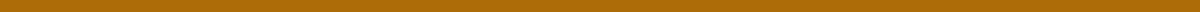 Affidavit of Support Letter For SisterJohn Doe
123 Maple Street
Anytown, USA 12345
johndoe@email.com
(555) 123-4567
June 2, 2024United States Citizenship and Immigration Services (USCIS)
[USCIS Office Address]
[City, State, ZIP Code]Subject: Affidavit of Support for Jane DoeTo Whom It May Concern,I, John Doe, residing at 123 Maple Street, Anytown, USA 12345, am writing this letter to provide an affidavit of support for my sister, Jane Doe, who is applying for a tourist visa to the United States.I am a citizen of the United States and am fully aware of my responsibilities in supporting Jane Doe during her stay in the United States. I affirm the following information to be true and correct to the best of my knowledge:Personal Information:Name: John DoeDate of Birth: January 1, 1980Address: 123 Maple Street, Anytown, USA 12345Occupation: Software EngineerEmployer: Tech Solutions Inc.Annual Income: $75,000Relationship to Beneficiary:Name of Beneficiary: Jane DoeRelationship: SisterPurpose of Visit: Tourism and family visitFinancial Support: I am willing and able to provide financial support to Jane Doe during her stay in the United States. I understand that this includes covering her living expenses, medical insurance, and any other necessary costs that may arise.Accommodation: Jane Doe will be residing with me at my home during her stay in the United States. My home address is 123 Maple Street, Anytown, USA 12345.Duration of Support: I will be supporting Jane Doe for the entire duration of her stay, from July 1, 2024, to December 31, 2024, which is estimated to be 6 months.I have attached the following documents to support my affidavit:Copy of my U.S. PassportRecent Bank StatementsRecent Pay StubsProof of EmploymentLetter of EmploymentI understand the responsibilities and obligations of this affidavit, and I am prepared to provide any additional information or documentation that may be required. Please feel free to contact me at (555) 123-4567 or johndoe@email.com if you need further information.Thank you for your consideration.Sincerely,John Doe
[John Doe's Signature] (if submitting a hard copy)